                                                     Сетка                                                                                                                                                                         Открытого Республиканского турнира                                                                                                                                                                                       «Крымская весна-2019»                                                                                                                                                                                                                                 среди детско-юношеских команд 2008г.р.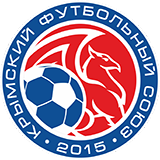 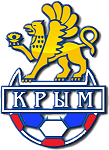 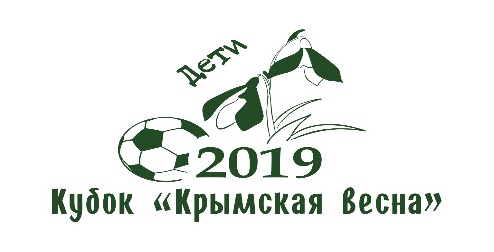     Сетка                                                                                                                                                                                   Открытого Республиканского турнира                                                                                                                                                                                       «Крымская весна-2019»                                                                                                                                                                                                                                    среди детско-юношеских команд 2008г.р.                                                                                                                                                                 А-группа1 ФК «Инкомспорт» г.Симферополь2  ФК «Сугдея» г.Судак3  «Таврия» СШ №6 г. Симферополь4ГБУ СШОР №3 «Мегастрой» г.Севас.Игра за 3-4 местаФиналИгра за 3-4 местаФиналБ-группа1 «Грифон» ДЮСШ г. Керчь  2  ЦВПВУМ ДФК г. Севастополь 3  МБУ СШОР «Спартак КТ»4  МБУ СШ «Саки» г. Саки начало игры1-поле1-поле1-поле2-поле2-поле2-поле10.00 «Мегастрой» г.Севас.ФК «Инкомспорт»ФК «Сугдея» г.Судак  «Таврия» СШ №610.40«Грифон» ДЮСШ   МБУ СШ «Саки»  ДФК г. Севастополь СШОР «Спартак КТ» 11.20ФК «Инкомспорт»   «Таврия» СШ №6 «Мегастрой» г.Севас.ФК «Сугдея» г.Судак12.00  МБУ СШ «Саки»СШОР «Спартак КТ»«Грифон» ДЮСШДФК г. Севастополь12.40ФК «Сугдея» г.СудакФК «Инкомспорт»«Таврия» СШ №6«Мегастрой» г.Севас.13.20ДФК г. Севастополь  МБУ СШ «Саки»СШОР «Спартак КТ» «Грифон» ДЮСШАНазвание командыВНПмз-мпРОБНазвание командыВНПмз-мпРО11223344